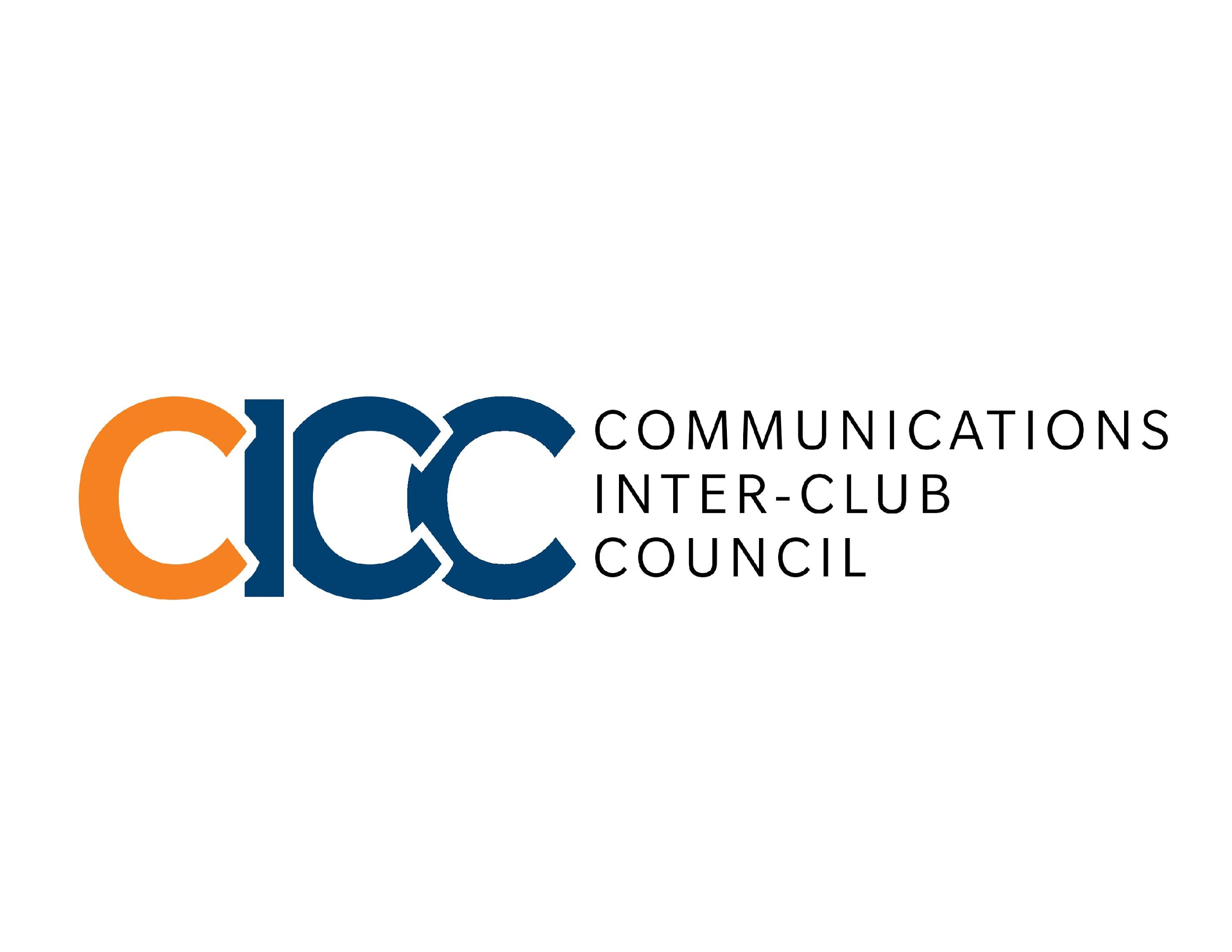 http://communications.fullerton.edu/studentlife/cicc/http://communications.fullerton.edu/studentlife/cicc/General Council MeetingMonday September 28, 2020                                       10:00 – 11:30 AM Zoom Meeting ID:980 0728 9950General Council MeetingMonday September 28, 2020                                       10:00 – 11:30 AM Zoom Meeting ID:980 0728 9950Meeting called by: Natalie Tran, Chair Natalie Tran, Chair Natalie Tran, ChairAttendees: Executive Council Members, Club Representatives, Members-at-large, ASI BOD Executive Council Members, Club Representatives, Members-at-large, ASI BOD Executive Council Members, Club Representatives, Members-at-large, ASI BODAGENDA ITEMSAGENDA ITEMSAGENDA ITEMSAGENDA ITEMSCall to Order TranRoll Call   Attendance  Attendance DawsonApproval of Agenda  September 28th Agenda  September 28th Agenda CouncilApproval of Minutes  September 21st Minutes  September 21st Minutes CouncilPublic Speakers None NoneFinancial Report  Presentation: Budget   Presentation: Budget  FlanaganTime Certain None NoneUnfinished Business None NoneOld Business None NoneWelcome Ice BreakerIce BreakerNew BusinessMIC Post-Event Presentation: Digital Marketing PanelETC Post-Event Presentation: Virtual Networking WorkshopMIC Post-Event Presentation: Digital Marketing PanelETC Post-Event Presentation: Virtual Networking Workshop Murillo HuynhReportsChair Vice Chair of Finance Director of AdministrationDirector of ProductionsDirector of CommunicationsAdviserASI RepsClub RepsChair Vice Chair of Finance Director of AdministrationDirector of ProductionsDirector of CommunicationsAdviserASI RepsClub Reps Tran Flanagan Dawson Ochoa Naranjo Flores Mukbel, Wright AllCall for Agenda Items:  TranAdjournment Tran